Parts 1 and 2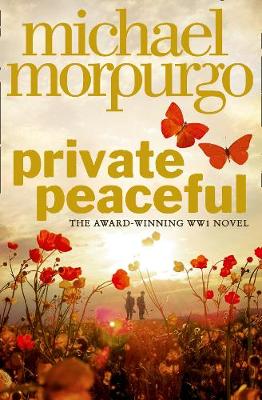 Part 1 - Five Past TenListen to Part 1 through the link on the accompanying PowerPointCreate a flow chart of the events of this part using both words and imagesThe Openings:What do we learn about the speaker from the opening of this part? Add explanation to your answer, which should be in full sentencesThe Characters: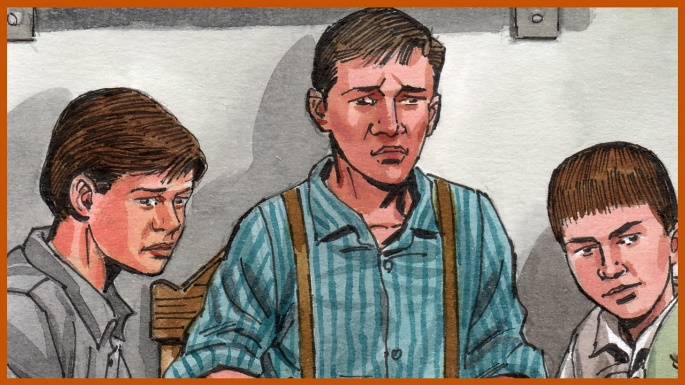 Mr Munnings vs Miss McAllisterCopy out the below Venn diagram to help compare the two teachersMemories!You need to think of just one memory from your past. This could be anything from travelling on holiday, your first day of school, getting a pet, getting injured or making a friend. Create a spider diagram with all the details you can remember about that memory. 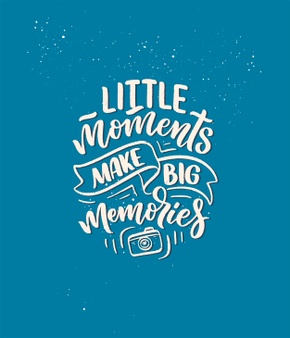 Now go through and number the details in a chronological order (some bits might not need ordering because they just contain information)Now use the criteria listed below to write up the story of your memory (remember: this isn’t a diary, so you don’t need to open and close the piece like one.) You should aim for one page of writing.Part 1 – Twenty to Eleven Listen to Part 2 through the link on the accompanying PowerPointCreate a flow chart of the events of this part using both words and imagesThe Openings:Do we learn anything new about the speaker from the opening of this part? Add explanation to your answer, which should be in full sentencesChildhood:Copy out the below Venn diagram to help compare the Peaceful children’s childhood to a modern day childhoodMolly:Your task is to write a diary entry from the perspective (point of view) of Molly, and how she feels about becoming ‘part of the family’. You should use the criteria below and be aiming for about half a page to a page of writing. You should open and close your piece like a diary, think back to your diary writing unit at the start of term to help youThe ‘baddies’:Complete the following table, noting down your thoughts, opinions and ideas about the characters of The Colonel and Grandma WolfNow answer the following question in full sentences with plenty of explanation:Why is it interesting for stories have ‘baddies’ in?The ColonelGrandma Wolf